№ 62-НҚ от 29.02.2024ҚАЗАҚСТАН РЕСПУБЛИКАСЫ ДЕНСАУЛЫҚ САҚТАУ МИНИСТРЛІГІМЕДИЦИНАЛЫҚ ЖӘНЕ ФАРМАЦЕВТИКАЛЫҚ БАҚЫЛАУ КОМИТЕТІМИНИСТЕРСТВО ЗДРАВООХРАНЕНИЯ РЕСПУБЛИКИ КАЗАХСТАНКОМИТЕТ МЕДИЦИНСКОГО И ФАРМАЦЕВТИЧЕСКОГО КОНТРОЛЯ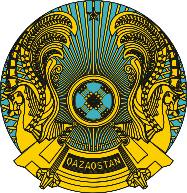 БҰЙРЫҚПРИКАЗ№ 	Астана қаласы	город АстанаО приостановлении действия некоторых регистрационных удостоверений медицинских изделийВ соответствии с подпунктом 13) статьи 10, подпунктом 1) пункта 1 статьи 259 Кодекса Республики Казахстан «О здоровье народа и системе здравоохранения» и подпунктом 1) пункта 3 Правил приостановления, запрета или изъятия из обращения либо ограничения применения лекарственных средств и медицинских изделий, утвержденных приказом исполняющего обязанности Министра здравоохранения Республики Казахстан от 24 декабря 2020 года № ҚР ДСМ-322/2020 (зарегистрирован в Реестре государственной регистрации нормативных правовых актов под № 21906) (далее – Правила), ПРИКАЗЫВАЮ:Приостановить действие некоторых регистрационных удостоверений медицинских изделий согласно приложению к настоящему приказу.Управлению контроля фармацевтической деятельности Комитета медицинского и фармацевтического контроля Министерства здравоохранения Республики Казахстан (далее – Комитет) в течение 1 (один) рабочего дня со дня принятия настоящего решения, известить в письменной (произвольной) форме территориальные подразделения Комитета, государственную экспертную организацию в сфере обращения лекарственных средств и медицинских изделий (далее – Экспертная организация), некоммерческое акционерное общество «Фонд социального медицинского страхования» и товарищество с ограниченной ответственностью «СК-Фармация».Экспертной организации в течение 1 (один) рабочего дня со дня получения информации о данном решении в соответствии с пунктами 10 и 11 Правил проведения оценки качества лекарственных средств и медицинских изделий, зарегистрированных в Республике Казахстан, утвержденных приказом Министра здравоохранения Республики Казахстан от 20 декабря 2020 года
№ ҚР ДСМ-282/2020 (зарегистрирован в Реестре государственной регистрации нормативных правовых актов под № 21836), приостановить действие сертификатов соответствия продукций, выданных на медицинские изделия.Территориальным подразделениям Комитета в течение одного рабочего дня со дня получения информации о данном решении обеспечить:1) извещение (в письменной произвольной форме) местных органов 
государственного управления здравоохранением областей, городов республиканского значения и столицы, другие государственные органы 
(по компетенции);2) размещение в средствах массовой информации;3) представление в Комитет сведений об исполнении мероприятий, предусмотренных подпунктами 1) и 2) настоящего пункта, а также информацию по пункту 5.Субъектам в сфере обращения лекарственных средств и медицинских изделий в течение 5 (пять) календарных дней со дня получения уведомления поместить в специально отведенное защищенное место серию (партию) приостановленного медицинского изделия согласно пункту 24 Правил хранения и транспортировки лекарственных средств и медицинских изделий, утвержденных приказом Министра здравоохранения Республики Казахстан от 16 февраля 2021 года № ҚР ДСМ-19 (зарегистрирован в Реестре государственной регистрации нормативных правовых актов под № 22230).Держателю регистрационного удостоверения медицинских изделий в течении 180 (сто восемьдесять) дней со дня подписания настоящего приказа привести регистрационные удостоверения в соответствие с требованием действующего законодательства Республики Казахстан.В случае не исполнения требований, указанных в пункте 6 настоящего приказа, Комитет примет решение о запрете медицинского применения медицинских изделий, согласно приложению к настоящему приказу, путем отзыва регистрационных удостоверений в порядке, предусмотренным действующим законодательством Республики Казахстан.Контроль за исполнением настоящего приказа возложить 
на курирующего заместителя председателя Комитета.Настоящий приказ вступает в силу со дня его подписания.Основание: письмо РГП на ПХВ «Национальный центр экспертизы лекарственных средств и медицинских изделий» Комитета № 21-10-201/И
от 16 февраля 2024 года.ПредседательКомитета медицинского и фармацевтического контроляМинистерства здравоохраненияРеспублики Казахстан                                                  Н. ИскаковПриложениек приказу председателяКомитета медицинского ифармацевтического контроляМинистерства здравоохраненияРеспублики Казахстанот __ февраля 2024 года№ _____Перечень регистрационных удостоверений медицинских изделий, подлежащих приостановлениюСогласовано28.02.2024 16:58 Исмухаметов Асет  Куандыкович28.02.2024 17:53 Кулшанов Эрик Каиргалиевич28.02.2024 18:41 Кенжеханова  Алмагуль Жумаханова28.02.2024 18:48 Кабденов Алишер КайратовичПодписано29.02.2024 19:11 Искаков Нұрлан Зайкешұлы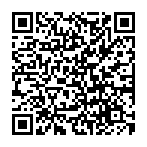 № п/пНомер регистрационного удостоверенияНаименование медицинских изделийПроизводитель, держатель регистрационного удостоверения, странаРК-ИМН-5№016443Экспресс тест для определения антител к хеликобактер пилоритоварищество с ограниченной ответственностью «Eco Pharm KZ», КазахстанРК-ИМН-5№016446Экспресс тест для определения антител к вирусу иммунодефицита человека ВИЧ ½товарищество с ограниченной ответственностью «Eco Pharm KZ», КазахстанРК-ИМН-5№016441Экспресс тест для определения сердечного тропонинатоварищество с ограниченной ответственностью «Eco Pharm KZ», КазахстанРК-ИМН-0№023523Экспресс-тест для обнаружения антигена вируса SARS-CoV-2 в мазках из носоглотки «COVID-19 Ag+товарищество с ограниченной ответственностью «Eco Pharm KZ», КазахстанРК-ИМН-5№015045Экспресс тест для определения поверхностного антигена гепатита Bтоварищество с ограниченной ответственностью «Eco Pharm KZ», КазахстанРК-ИМН-5№015043Экспресс тест для определения антител сифилисатоварищество с ограниченной ответственностью «Eco Pharm KZ», КазахстанРК-ИМН-5№015042Экспресс тест для определения антител вируса гепатита Стоварищество с ограниченной ответственностью «Eco Pharm KZ», КазахстанРК-ИМН-5№015041Экспресс тест для определения скрытой крови в кале (FOB)товарищество с ограниченной ответственностью «Eco Pharm KZ», КазахстанРК-ИМН-5№021585Экспресс-тест для обнаружения антигена вируса SARS-CoV-2 в мазках из носоглотки «COVID-19 Agтоварищество с ограниченной ответственностью «Eco Pharm KZ», КазахстанРК-ИМН-5№021298Экспресс тест (кассета, панель) для определения наркотических веществ либо их метаболитов в моче (AMP, BAR, BZO, COC, THC, MTD, MET, MDMA, MOP, OPI, MDPV, TCA, TRA, EDDP, K2, PGB)товарищество с ограниченной ответственностью «Eco Pharm KZ», КазахстанРК-ИМН-5№020630Экспресс - тест для качественного определения антител IgG/gM к SARS-CoV-2 в цельной крови, сыворотке или плазме крови человека COVID-19 IgG/IgMтоварищество с ограниченной ответственностью «Eco Pharm KZ», Казахстан